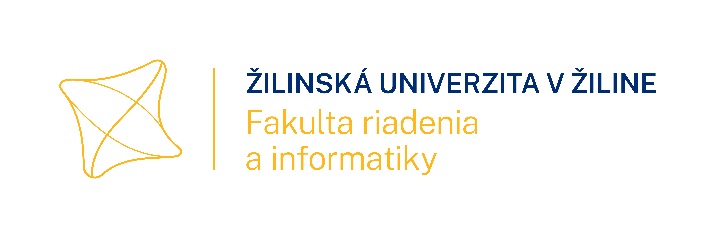 	Meno študenta	Adresa bydliskaVáš list značky/zo dňa		Vybavuje/linka	Žilina                                                                               studref@fri.uniza.sk 			VEC    S pozdravom				            Meno študenta a podpisŽiadam o zápis do    ...................ročníka. (uveďte, do ktorého ročníka sa chcete zapísať) Rozhodnutie dekana / prodekana:V Žiline, dňa ...............................					